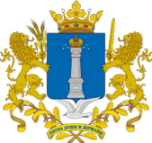 АГЕНТСТВО ЗАПИСИ АКТОВ ГРАЖДАНСКОГО СОСТОЯНИЯ  УЛЬЯНОВСКОЙ ОБЛАСТИП Р И К А З__________________ 2022 г.								     № ___г. УльяновскО внесении изменений в приказ Агентства записи актов гражданского состояния Ульяновской области от 26.12.2018 № 3П р и к а з ы в а ю:1. Утвердить прилагаемые изменения в Положение об Общественном совете при Агентстве записи актов гражданского состояния Ульяновской области2. Настоящий приказ вступает в силу на следующий день после его официального опубликования.Руководитель Агентства			                                          Ж.Г. НазароваУтвержденыПриказом Агентства записиАктов гражданского состоянияУльяновской областиот __________ 2022 г. № _____Измененияв Положение об Общественном совете при Агентстве записи актов гражданского состояния Ульяновской областиВнести в приказ Агентства записи актов гражданского состояния Ульяновской области от 26.12.2018 № 3 «Об Общественном совете при Агентстве записи актов гражданского состояния Ульяновской области» следующие изменения:1) признать утратившим силу подпункт 2 пункта 1;2) в разделе 4 «Порядок формирования и состав Общественного совета»:а) в абзаце втором пункта 4.1 после слова «включаются» дополнить словами «,с их согласия,»;б) абзац третий пункта 4.1 изложить в следующей редакции:«Положение об Общественном совете утверждается приказом Агентства. Персональный состав Общественного совета и изменения, вносимые в него, утверждаются распоряжением Агентства по согласованию с Общественной палатой Ульяновской области.»;в) пункт 4.2 изложить в следующей редакции:«4.2. Членами Общественного совета не могут быть лица, которые
в соответствии с частью 4 статьи 13 Федерального закона от 21.07.2014
№ 212-ФЗ «Об основах общественного контроля в Российской Федерации»
не могут входить в состав Общественного совета.»;г) пункт 4.5 изложить в следующей редакции:«4.5. В целях формирования состава Общественного совета
на официальном сайте Агентства в информационно-телекоммуникационной сети «Интернет» размещается уведомление о начале процедуры формирования состава Общественного совета (далее - уведомление).»;е) дополнить раздел 4 пунктами 4.6 – 4.7 следующего содержания:«4.6. В случае формирования состава Общественного совета в связи истечением срока полномочий действующего состава Общественного совета уведомление размещается на официальном сайте Агентства в информационно-телекоммуникационной сети «Интернет» не позднее, чем за 3 (три) месяца
до истечения полномочий действующего состава членов Общественного совета.В уведомлении должны быть указаны требования к кандидатам в члены Общественного совета, срок и адрес направления организациями и иными лицами, писем о выдвижении кандидатов в состав Общественного совета. Указанный срок не может составлять менее 1 (одного) месяца с момента размещения уведомления на официальном сайте Агентства в информационно-телекоммуникационной сети Интернет.Одновременно с размещением на официальном сайте Агентства
в информационно-телекоммуникационной сети «Интернет» уведомление направляется в Общественную палату Ульяновской области.Организации и граждане направляют в Агентство письмо о выдвижении кандидатов в члены Общественного совета, в котором указывается фамилия, имя, отчество (при наличии) кандидата, дата его рождения, сведения о месте работы кандидата, гражданстве, о его соответствии требованиям, предъявляемым к кандидатам в члены Общественного совета, а также
об отсутствии ограничений для вхождения в состав Общественного совета.4.7. В течение 10 (десяти) рабочих дней со дня завершения срока приёма писем о выдвижении кандидатов в члены Общественного совета отдел информационных технологий и защиты информации Агентства формирует сводный перечень выдвинутых кандидатур.Сводный перечень выдвинутых кандидатур направляется
в Общественную палату Ульяновской области для проведения консультаций
и согласования.После формирования состава Общественного совета из числа кандидатов, выдвинутых в члены Общественного совета и согласования с Общественной палатой Ульяновской области, состав Общественного совета утверждается правовым актом Агентства.Состав Общественного совета в течение 5 (пяти) дней с момента
его утверждения размещается на официальном сайте Агентства
в информационно-телекоммуникационной сети «Интернет».».3) Приложение № 2 признать утратившим силу._____________